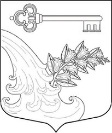 АДМИНИСТРАЦИЯ УЛЬЯНОВСКОГО ГОРОДСКОГО ПОСЕЛЕНИЯ ТОСНЕНСКОГО РАЙОНА ЛЕНИНГРАДСКОЙ ОБЛАСТИПОСТАНОВЛЕНИЕ Об утверждении Положенияо представлении гражданами, претендующими на замещение должностей муниципальной службы, и муниципальными служащими сведений о доходах, об имуществе и обязательствах имущественного характераВ соответствии с Федеральными законами от 06.10.2013 № 131-ФЗ «Общих принципах организации местного самоуправления в Российской Федерации», от 25.12.2008 № 273-ФЗ «О противодействии коррупции», от 03.12.2012 № 230-ФЗ «О контроле за соответствием расходов лиц, замещающих государственные должности, и иных лиц их доходам», Федеральный закон от 02.03.2007 № 25-ФЗ «О муниципальной службе в Российской Федерации», Законом Ленинградской области от 15.12.2017 № 80-оз «О порядке представления гражданами, претендующими на замещение должности главы местной администрации по контракту, муниципальной должности, и лицами, замещающими такие должности, сведений о доходах, расходах, об имуществе и обязательствах имущественного характера и о порядке проверки достоверности и полноты указанных сведений», руководствуясь Уставом Ульяновского городского поселения Тосненского района Ленинградской областиПОСТАНОВЛЯЮ:Утвердить Положение о представлении гражданами, претендующими на замещение должностей муниципальной службы, и муниципальными служащими сведений о доходах, об имуществе и обязательствах имущественного характера (приложение).Признать утратившим силу постановление администрации 03.04.2014 № 74 «О представлении гражданами, претендующими на замещение должностей муниципальной службы администрации Ульяновского городского поселения Тосненского района Ленинградской области, и муниципальными служащими администрации Ульяновского городского поселения Тосненского района Ленинградской области сведений о доходах, об имуществе и обязательствах имущественного характера»Опубликовать настоящее решение в информационной сети «ЛЕНОБЛИНФОРМ» и на официальном сайте администрации Ульяновского городского поселения Тосненского района Ленинградской области в информационно-телекоммуникационной сети «Интернет».Настоящее решение вступает в силу с момента официального опубликования и распространяет свое действие с 01.01.2018.Глава администрации                                                                     К.И. Камалетдинов28.04.2018№113